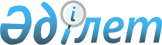 О внесении изменений в приказ Министра информации и коммуникаций Республики Казахстан от 3 июля 2018 года № 304 "Об утверждении Типовой архитектуры "электронного акимата"
					
			Утративший силу
			
			
		
					Приказ Министра цифрового развития, инноваций и аэрокосмической промышленности Республики Казахстан от 21 апреля 2021 года № 142/НҚ. Зарегистрирован в Министерстве юстиции Республики Казахстан 23 апреля 2021 года № 22606. Утратил силу приказом Министра цифрового развития, инноваций и аэрокосмической промышленности Республики Казахстан от 11 ноября 2022 года № 428/НҚ.
      Сноска. Утратил силу приказом Министра цифрового развития, инноваций и аэрокосмической промышленности РК от 11.11.2022 № 428/НҚ (вводится в действие с 01.01.2023).
      ПРИКАЗЫВАЮ:
      1. Внести в приказ Министра информации и коммуникаций Республики Казахстан от 3 июля 2018 года № 304/НҚ "Об утверждении Типовой архитектуры "электронного акимата" (зарегистрирован в Реестре государственной регистрации нормативных правовых актов под № 17191), следующие изменения:
      в Типовой архитектуре "электронного акимата", утвержденной указанным приказом:
      в приложении 1:
      заголовок раздела 1 изложить в следующей редакции:
      "Раздел 1. Область, город республиканского значения, столица";
      строки, порядковые номеры 83 и 84, исключить;
      строки, порядковые номера 382 и 383, изложить в следующей редакции:
      "
      ";
      строку, порядковый номер 389, изложить в следующей редакции:
      "
      ";
      строку, порядковый номер 397, изложить в следующей редакции:
      "
      ";
      строку, порядковый номер 510, изложить в следующей редакции:
      "
      ";
      строку, порядковый номер 519, изложить в следующей редакции:
      "
      ";
      заголовок раздела 2 изложить в следующей редакции:
      "Раздел 2. Район, город областного значения";
      строку, порядковый номер 231, изложить в следующей редакции:
      "
      ";
      строку, порядковый номер 233, изложить в следующей редакции:
      "
      ";
      заголовок раздела 3 изложить в следующей редакции:
      "Раздел 3. Район в городе, город районного значения, поселок, село, сельский округ";
      расшифровку аббревиатур изложить в следующей редакции:
      "ИАС – Единая информационная база селекционной и племенной работы;
      ИСЖ – Идентификация сельскохозяйственных животных;
      ЕАСУ АПК – Единая автоматизированная система управления отраслями агропромышленного комплекса;
      ИС ЗАГС – Информационная система по регистрации актов гражданского состояния;
      УСХ – Управление сельского хозяйства;
      АА – Аппарат акима;
      ИПС НПА "Әділет" – Информационно-правовая система нормативных правовых актов Республики;
      ЕИССТС – Единая информационная система социально-трудовой сферы;
      АИС СП – Автоматизированная информационная система "Социальное обеспечение";
      АП – Административное правонарушение;
      УО – Управление образования;
      ОО – Отдел образования;
      ИС МБП – Информационная система "Мониторинг бюджетного процесса";
      ИС КРР – Информационная система "Кадастр рыбных ресурсов";
      ЕСЭДО – Единая система электронного документооборота;
      ЕЭПС – Единая электронная почтовая система;
      ИС "Показатели здоровья" – Информационная система "Показатели здоровья";
      УЗ – Управление здравоохранения;
      СУЛО – Система управления лекарственным обеспечением;
      УФКС – Управление физической культуры и спорта;
      ОФКС – Отдел физической культуры и спорта;
      УДР – Управление по делам религий;
      ИС КООПТ – Информационная система "Кадастр особо охраняемых природных территорий";
      ИИС "Е-кызмет" – Интегрированная информационная система "Е-кызмет";
      ИС ГБД ЕЛ – Информационная система Государственная база данных "Е-лицензирование";
      АИС "Рынок труда" – Автоматизированная информационная система "Рынок труда";
      АИС "Е-собес" – Автоматизированная информационная система "Е-собес";
      УКЗ – Управление по контролю земель;
      УПТАД – Управление пассажирского транспорта и автомобильных дорог;
      ОЗОСХ – Отдел земельных отношений и сельского хозяйства;
      ОЗСП – Отдел занятости и социальных программ;
      УЗО – Управление земельных отношений;
      ИС КЖМ – Информационная система "Государственный кадастр животного мира";
      УМП – Управление молодежной политики;
      УКЗСП – Управление координации занятости и социальных программ;
      УИИР – Управление индустриально-инновационного развития;
      АИС "Кадры" – Автоматизированная информационная система "Кадры";
      УП – Управление предпринимательства;
      ОП – Отдел предпринимательства;
      АИС БД "Кандас" – Автоматизированная информационная система "База данных "Кандас";
      УС – Управление строительства;
      ИС КК – Информационная система "Казначейство-клиент";
      ЕИС ООС – Единая информационная система охраны окружающей среды;
      ИС КПСиСУ ГП РК – Информационная система Комитета по правовой статистике и специального учета генеральной прокуратуры Республики Казахстан;
      ОСЖКХ – Отдел строительства и жилищно-коммунального хозяйства;
      АИС "Медстат" – Автоматизированная информационная система "Медстат";
      АИС ГЗК – Автоматизированная информационная система "Государственный земельный кадастр";
      АИС ГГК – Автоматизированная информационная система "Государственный градостроительный кадастр";
      УКАД – Управление культуры, архивов и документации;
      ЭБД ГМС – Электронная база данных государственного мониторинга собственности;
      ИС "Реестр госимущества" – Информационная система Реестр государственного имущества;
      АИС ЦБДИ – Автоматизированная информационная система "Централизованная база данных инвалидов";
      ИПГО – Интранет-портал государственных органов;
      УГАСК – Управление государственного архитектурно-строительного контроля;
      ИС АР – Информационная система "Адресный регистр";
      ОКРЯ – Отдел культуры и развития языков;
      СОНО – Сервисы обработки налоговой отчетности;
      УАГ – Управление архитектуры и градостроительства;
      ОАГ – Отдел архитектуры и градостроительства;
      ЕИАСУВР – Единая информационно-аналитическая система по управлению водными ресурсами;
      УРЯ – Управление развития языков;
      ОЖИ – Отдел жилищной инспекции;
      УПР – Управление природных ресурсов;
      ИС ТЭП – Информационная система "Технико-экономические показатели";
      ИС ИРС – Информационная система "Иностранная рабочая сила";
      УВП – Управление внутренней политики;
      ОВП – Отдел внутренней политики;
      ЕСЭДО – Единая система электронного документооборота;
      УЭФ – Управление экономики и финансов;
      ОЭФ – Отдел экономики и финансов;
      АИС ЭГЗ – Автоматизированная информационная система "Электронные государственные закупки";
      УЭЖКХ – Управление энергетики и жилищно-коммунального хозяйства;
      ИС РШЭП – Информационная система "Региональный шлюз как подсистема шлюза "электронного правительства";
      ПЭП – портал "электронного правительства";
      АИС ЭПК – Автоматизированная информационная система "Электронная похозяйственная книга";
      СЭО "e-Learning" – Система электронного обучения "e-Learning".".
      2. Департаменту взаимодействия с регионами Министерства цифрового развития, инноваций и аэрокосмической промышленности Республики Казахстан обеспечить:
      1) государственную регистрацию настоящего приказа в Министерстве юстиции Республики Казахстан;
      2) размещение настоящего приказа на интернет-ресурсе Министерства цифрового развития, инноваций и аэрокосмической промышленности Республики Казахстан;
      3) в течение десяти рабочих дней после государственной регистрации настоящего приказа представление в Юридический департамент Министерства цифрового развития, инноваций и аэрокосмической промышленности Республики Казахстан сведений об исполнении мероприятий, предусмотренных подпунктами 1) и 2) настоящего пункта.
      3. Контроль за исполнением настоящего приказа возложить на курирующего вице-министра цифрового развития, инноваций и аэрокосмической промышленности Республики Казахстан.
      4. Настоящий приказ вводится в действие по истечении десяти календарных дней после дня его первого официального опубликования, за исключением абзаца шестого пункта 1 настоящего приказа, который вводится в действие с 1 января 2022 года.
      "СОГЛАСОВАН"Министерство сельского хозяйстваРеспублики Казахстан
      "СОГЛАСОВАН"Министерство здравоохраненияРеспублики Казахстан
      "СОГЛАСОВАН"Министерство труда и социальнойзащиты населенияРеспублики Казахстан
      "СОГЛАСОВАН"Министерство национальной экономикиРеспублики Казахстан
					© 2012. РГП на ПХВ «Институт законодательства и правовой информации Республики Казахстан» Министерства юстиции Республики Казахстан
				
382.
Оказание государственных и иных услуг, учет в сфере миграции
присвоение статуса кандаса
АИС БД "Кандас" (частично)
Автоматизация процессов регистрации, рассмотрения заявлений, формирования и согласования решений.
Автоматизация приема заявлений в электронном виде от граждан Республики Казахстан
Реестр заявлений о присвоении статуса кандаса
Реестр удостоверений кандаса
УКЗСП
383.
Оказание государственных и иных услуг, учет в сфере миграции
организует деятельность центров адаптации и интеграции кандасов, центров временного размещения
АИС БД "Кандас" (частично)
Перечень центров адаптации и интеграции кандасов, центров временного размещения
УКЗСП
389.
Оказание государственных и иных услуг, учет в сфере миграции
осуществляет учет и регистрацию кандасов
АИС БД "Кандас" (частично)
УКЗСП
397.
Учет и мониторинг в сфере социальной помощи
оказывает кандасам социальную помощь за счет бюджетных средств в соответствии с законодательством Республики Казахстан
АИС "Е-собес", АИС СП, ИС ЦБДИ, АИС ЭГЗ
Автоматизация учета несовершеннолетних, пострадавших от бытового насилия, и неблагополучных семей
Сведения об оказании кандасам социальной помощи за счет бюджетных средств
УКЗСП
510.
Организация деятельности в сфере здравоохранения
обеспечивает получение кандасами и иммигрантами медицинской помощи
АИС "Медстат", ИС "Показатели здоровья", СУЛО, ИПГО, АИС ЭГЗ, ЕСЭДО
Сведения о получении кандасами и иммигрантами медицинской помощи
УЗ
519.
Организация деятельности в сфере здравоохранения
обеспечивает граждан и кандасов медицинской помощью, лекарственными средствами и изделиями медицинского назначения в рамках гарантированного объема бесплатной медицинской помощи, включая медицинские услуги по временной адаптации и детоксикации
АИС "Медстат", ИС "Показатели здоровья", СУЛО, ИПГО, АИС ЭГЗ, ЕСЭДО
Сведения об обеспечении граждан и кандасов медицинской помощью, лекарственными средствами и изделиями медицинского назначения в рамках гарантированного объема бесплатной медицинской помощи, включая медицинские услуги по временной адаптации и детоксикации
УЗ
231.
Организация деятельности в сфере миграции
оказывают кандасам, относящимся к целевым группам населения, содействие в трудоустройстве, профессиональной подготовке, переподготовке и повышении квалификации в соответствии с законодательством Республики Казахстан о занятости населения
АИС БД "Кандас"
Автоматизация учета сведений о трудоустройстве, профессиональной подготовке, переподготовке и повышении квалификации кандасов
Реестр заявлений на содействие кандасам в трудоустройстве, профессиональной подготовке, переподготовке и повышении квалификации в соответствии с законодательством Республики Казахстан о занятости населения
Реестр уведомлений кандасам о трудоустройстве, профессиональной подготовке, переподготовке и повышении квалификации в соответствии с законодательством Республики Казахстан о занятости населения
ОЗСП
233.
Организация деятельности в сфере миграции
создают условия кандасам для изучения казахского языка и, по их желанию, русского языка
АИС БД "Кандас"
ОЗСП
      Министр цифрового развития,инноваций и аэрокосмическойпромышленностиРеспублики Казахстан 

Б. Мусин
